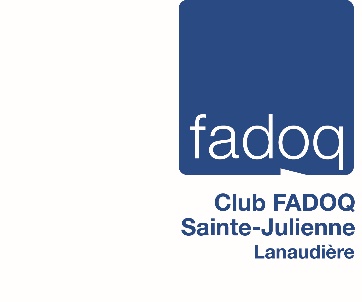 ACTIVITÉS - JANVIER À MAI 2020Pour plus d'informations, laissez un message à notre local au 450 399-2111 ou communiquez avec le responsable de l'activité.ADRESSES: Local FADOQ: 2546, rue Eugène-Marsan / Salle communautaire: 3090, rue des Sportifs, Lac Quinn (Loisirs d'En-Haut) Activités régulièresActivités régulièresActivités régulièresActivités régulièresActivités régulièresActivités régulièresActivités régulièresJourHeureEndroitDébutFinResponsableVIACTIVE   Cardio-musculaireLundi13h30 à 14h45Local FADOQ6 janvier20 avrilCarmelle C. Aubin   Exercices style Taï Chi Vendredi10h à 11hLocal FADOQ10 janvier17 avril450 831-3101   MarcheMardi9h à 10hÀ partir du local FADOQ7 janvier28 avrilMarcel Joly   PickleballJeudi9h à 12hSalle communautaire9 janvier30 avril450 831-8288DANSE   Cours ($)   Prof.: Micheline HugronMercrediNiveau 2: 13hNiveau 1: 14hSalle communautaire8 janvier8 avrilJean Landry450 831-2042   Pratique   avec France BeauséjourLundiNiveau 2: 10hNiveau 1: 10h45Local FADOQ13 janvier6 avrilQUILLES ($)Mardi10h à 12hSalon de quilles Rawdon3879 rue Queen, Rawdon7 janvier28 avrilGuy Major450 831-8591ACTIVITÉS DIVERSES:Billard, dards, cartes...Jeudi13h à 16hLocal FADOQ9 janvier30 avrilActivités spécialesActivités spécialesActivités spécialesActivités spécialesActivités spécialesActivités spécialesDateHeureCoûtEndroitResponsableDîners mensuels6 février5 mars12h à 13h5$Local FADOQColette MivilleSoirées de danse1er février7 mars4 avril19h30 à 23h7$Salle communautaireJean LandrySortie casino20 mars10h à 19h3020$Mont-TremblantGuy MajorTournoi de billard2 avril10h à 16h20$ (avec dîner)Local FADOQ Guy MajorTournoi de 50012 mars10h à 16h20$ (avec dîner)Local FADOQCarmelle C. AubinDîner cabane à sucre15 avril12h à 16hÀ déterminerAu sentier de l'érable440, rg MontcalmJean LandryAssemblée générale7 mai 202013h30 à 15hLocal FADOQ 